♪　りんステファイルを作ってみませんか　♪りんステファイルってなあに？困りごとを抱えたご本人のことをよく知ってもらうためのファイルです。ご本人を中心に、保護者と支援者をつなぐツールのひとつです。オリジナルのファイルを作ることで、思いを伝えたり、情報を共有したりできます。記録をきちんと残し、ご家族でも将来のことを語り合えるファイルにしていただけます。　どんなときに使うの？療育機関や通院する時入園や就学、就労する時　　　　　　　　福祉サービスを利用する時　　　　　　　　支援をしてくれる相手にスムーズな宿泊する時　　　　　　　　　　　　　　　　　　　　　　　対応をお願いできます。災害などの緊急時　何を書いたらいいの？成長の様子を記載しましょう。ご本人の様子に合わせて、可能な範囲で書いていきましょう。状況に応じて更新をしていきましょう。サポートしてくださる相手のことを思い浮かべながら書いてみましょう。時にはサポートを受ける場面のみを書いて、お渡しすることもできます。　　（例；宿泊するとき　睡眠やお風呂についてのシートを利用）　大切なルールがあります。記載している内容はとても重要なことばかりです。大切な情報の管理は厳重にしましょう。サポートされる方にも適切な取り扱いを必ずお願いをしましょう。　　 ＊原本は手元に残し、時に応じて加筆や修正をしましょう。　　　 相手にはコピーをお渡しし、不要になったら必ず廃棄していただきましょう。　　問い合わせ先　　りんくステーション（子ども･障がい者相談支援センター）　　　　　　　〒709－0816　　赤磐市下市344（赤磐市社会福祉事務所内）　　　　　　　　　　TEL　 086－955－0555　　 　FAX　 086－955－1118　　　　　　　　　　メール　ks_soudan@city.akaiwa.lg.jpプロフィール医   療福   祉生まれたときの記録乳幼児期の健診の記録乳児健診　　　１歳６ヶ月健診　　　２歳６ヶ月健診　　　３歳６ヶ月健診母子手帳を参照しましょう。書きとめておきたい記録診断･治療･入院･相談･検査･様々な出来事などを記録できます。　　　　　　　　　　　　　　　　　　　　　　　　　必要に応じてコピーして活用ください。自己紹介カード生活　チェック　　　　　　　　　　　　　　　　　　　　　　自分でできる･･･◎　　一部支援が必要…○　　すべて支援が必要…△生活　チェック自分でできる･･･◎　　一部支援が必要…○　　すべて支援が必要…△生活　チェック自分でできる･･･◎　　一部支援が必要…○　　すべて支援が必要…△生活　チェック自分でできる･･･◎　　一部支援が必要…○　　すべて支援が必要…△社会性　チェック　　　　　　　　　　　　　　　　　　　　　　自分でできる･･･◎　　一部支援が必要…○　　すべて支援が必要…△社会性　チェック　　　　　　　　　　　　　　　　　　　　　　自分でできる･･･◎　　一部支援が必要…○　　すべて支援が必要…△社会性　チェック　　　　　　　　　　　　　　　　　　　　 　　自分でできる･･･◎　　一部支援が必要…○　　すべて支援が必要…△社会性　チェック　　　　　　　　　　　　　　　　　　　　　　 自分でできる･･･◎　　一部支援が必要…○　　すべて支援が必要…△社会性　チェック　　　　　　　　　　　　　　　　　　 　　　　自分でできる･･･◎　　一部支援が必要…○　　すべて支援が必要…△年月日機関名詳細を書きましょう　　　　歳　　　歳　　　歳　　　歳　　　歳　　　歳　　　歳　　　歳　　　歳診断特性好きなこと　得意なこと嫌いなこと　苦手なこと特に知っておいてほしいことがんばっていること（今、取り組んでいる事）落ち着くこと将来の夢その他食　　　事チェック支援･配慮のポイント道具を使って食べる食事中座っている配膳や片付けをする食事のマナーを守る排　　　泄チェック支援･配慮のポイントトイレで排尿するトイレで排便する着　　替　　えチェック支援･配慮のポイント衣服を着る衣服を脱ぐ衣服を選ぶ靴下や靴をはく衣服をたたむ睡　　　眠チェック支援･配慮のポイントひとりで眠れる（就寝時間　　　　　　）　　寝つきがよいひとりで起きられる（起床時間　　　　　　）就寝起床が規則正しいみ　だ　し　な　みチェック支援･配慮のポイント手を洗ううがいをする顔を洗う歯をみがく鼻をかむつめを切る耳そうじをする髪を整える入浴して体や髪を洗う体や髪を拭く時　間　の　理　解チェック支援･配慮のポイント時間が分かる見通しがもてる計画の変更に適応する自　由　記　述支援･配慮のポイントコミュニケーションチェック支援･配慮のポイント言語の理解指示の理解ルールの理解相手の気持ちの理解意思や要求の伝え方困ったときの伝え方痛い･具合が悪い時の伝え方集　団　生　活チェック支援･配慮のポイント着席している順番を待つ活動前に準備･支度する集団活動に参加する一斉指示で行動する個別指示で行動するルールや約束を守る友達との関わり外　　　出　チェック支援･配慮のポイント手をつないで歩く（幼児）道の端を歩く信号を理解して渡る交通ルールの理解徒歩車に乗る自転車に乗るバスに乗る飛行機に乗る運転免許がある余　　　暇チェック支援･配慮のポイント買い物をする外食をするスポーツをする料理をする洗濯をする掃除をする奉仕活動をする電話をする趣味がある散髪に行く持ち物の管理金銭管理医　療　・　受　診チェック支援･配慮のポイント待合室に入る順番を待つ診察室に入る診察室の椅子に座る診察を受ける会計・薬を待つ自　由　記　述支援･配慮のポイント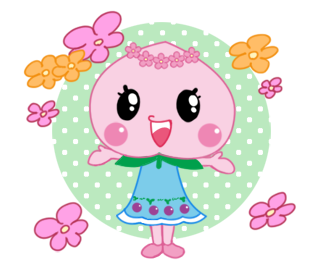 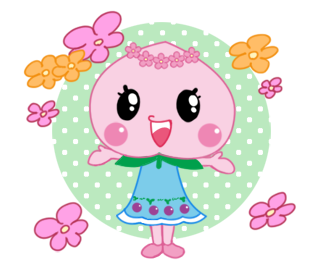 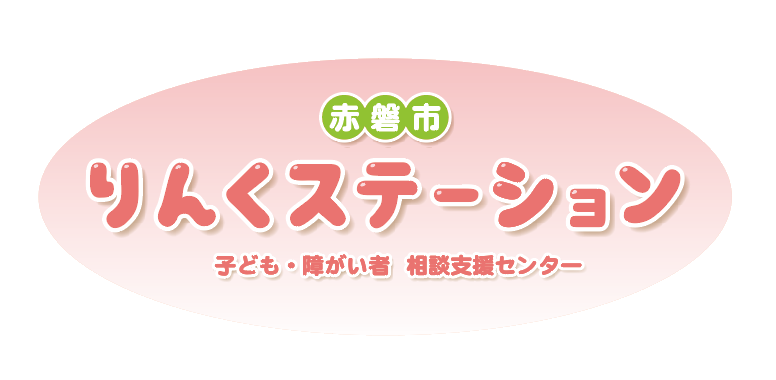 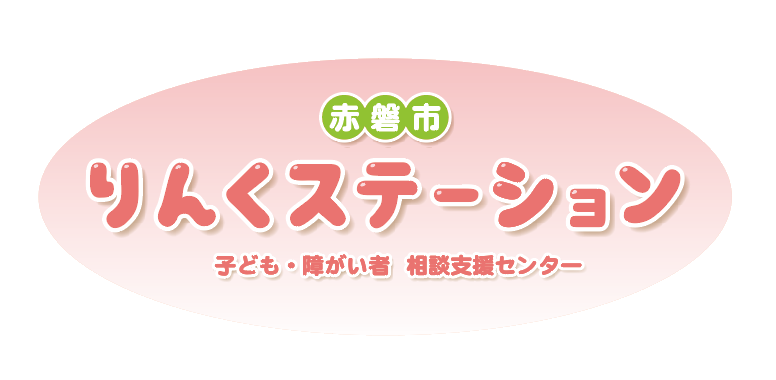 